TITLE: Template for Short Story (Font 14 points, Times New Roman, Bold, Align Text Left, Paragraph Spacing 1)First Author*1, Second Author2 and Third Author3 (Times New Roman, 12 points,  Align Text Left)1 Author’s Name, Organisation, Country 2 Author’s Name, Organisation, Country 3 Author’s Name, Organisation, Country*correspondence E-mail: firstauthorsname@aaaa.bbbKeywords: One; Two; Three; Four; Five (up to 5 words arranged in alphabetical order)SHORT STORYThe story should be between 700-1.000 words (excluding acknowledgements and references).However, these are the possible items of the story for your reference:Background of the story Who are the key stakeholders involved.What has happened?How is the present situation. For example, success case(s).Challenges and the ways forward.Acknowledgement if any.Hyperlinked References (Maximum 5)Figure 1: This is How a Figure is Presented. (Times New Roman, 11 points)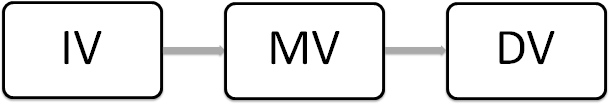 REFERENCES*The authors are required to follow APA (American Psychological Association) referencing style. Sort the reference list according to the alphabetical order. Use hanging indent-1 cm, 11 points.For Journal:Pérez, A., & Rodriguez del Bosque, I. (2015). Corporate social responsibility and customer loyalty: exploring the role of identification, satisfaction and type of company. Journal of Services Marketing, 29(1), 15-25.For Book:Calfee, R. C., & Valencia, R. R. (1991). APA guide to preparing manuscripts for journal publication. Washington, DC: American Psychological Association.For Online Source:Bernstein, M. (2002). 10 tips on writing the living web. A List Apart: For People Who Make Websites, 149. Retrieved from http://www.alistapart.com/articles/writeliving